Le vocabulaire des solidesUn solide c’est ………………………………………..Est-ce un solide ?Un solide convexe, c’est…………………………………………………………Est-ce un solide convexe ou non convexe ?Un polyèdre est un solide convexe qui …………………………………………………Est-ce un polyèdre ou non ?Bonus : quel autre mot peut-on utiliser pour dire « non-convexe » ?SolideAutre choseConvexe Non-convexe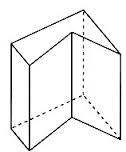 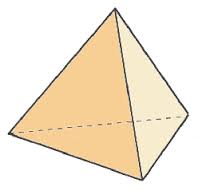 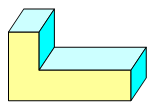 PolyèdreNon-polyèdre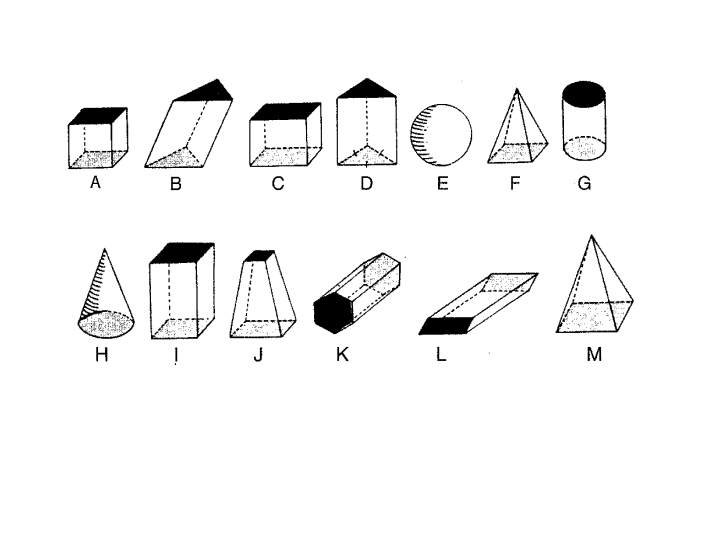 